Publicado en Barcelona el 05/02/2018 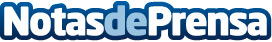 viveLibro en tu ciudad llega a Barcelona para ayudar a los escritores a cumplir su sueño de publicarLa editorial viveLibro llega a Barcelona para hacer realidad el sueño de todas aquellas personas amantes de la escritura que quieran publicar su libro. En este encuentro de escritores el próximo viernes 9 de febrero viveLibro acercará a los escritores todas las posibilidades que ofrece la editorial de autopublicación para conseguir publicar su libroDatos de contacto:Nuria RabadánNota de prensa publicada en: https://www.notasdeprensa.es/vivelibro-en-tu-ciudad-llega-a-barcelona-para_1 Categorias: Literatura Cataluña Eventos Bienestar http://www.notasdeprensa.es